苏州高等职业技术学校2023年“彩虹之星”评选结果公示根据《关于评选苏州高等职业技术学校2023年“彩虹之星”评选的通知》的相关精神，坚持公开、公平、公正的原则，经系部评选推荐申报， “彩虹班长”现场投票，学生工作处评审决定，拟推荐蒋亦凡等14名同学作为2023年度校“彩虹之星”候选对象，现予以公示。公示期为2023年12月13日起至12月17日，公示期内如有异议，请向校学生工作处反映。联系电话：68241147。公示名单如下：校园彩虹之星评选名单学生工作处                                                  2023年12月13日系部班级姓名道德模范之星信息工程系20计算机网络技术2班邓宇轩道德模范之星经济贸易系21电子商务2班张佳宇勤奋学习之星艺术设计系20数字媒体艺术设计2班陈家月勤奋学习之星电子工程系21智能医疗装备技术2班徐子娴服务管理之星机电工程系22工业机器人2陆宋伊服务管理之星信息工程系20计算机网络技术1班孙依阳体育艺术之星机电工程系22安全保卫服务朱翌阳体育艺术之星服装工程系22服装与服饰设计1班吴丹妮劳动技能之星服装工程系20服装与服饰设计1班贾  凡劳动技能之星信息工程系21软件技术陈  皓朋辈辅导之星信息工程系20计算机网络技术1班蒋亦凡朋辈辅导之星艺术设计系20数字媒体艺术设计1班丁敏君彩虹班长之星经济贸易系21电子商务2班孙宇橙彩虹班长之星电子工程系21现代通信技术张  梅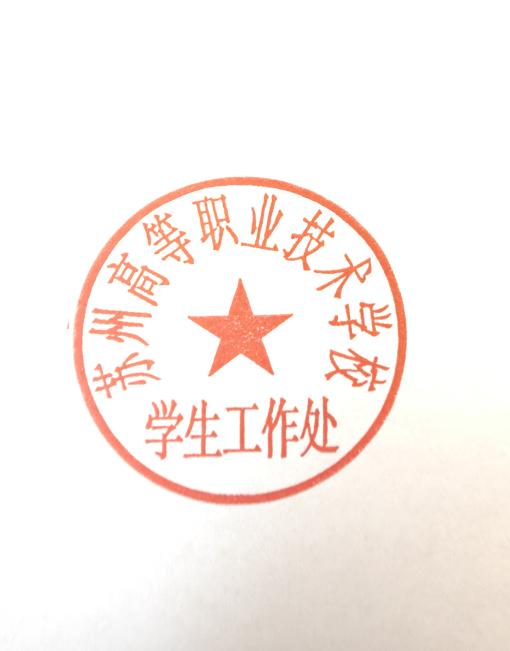 